个人所得税手机客户端下载填写指引（专项扣除）：
    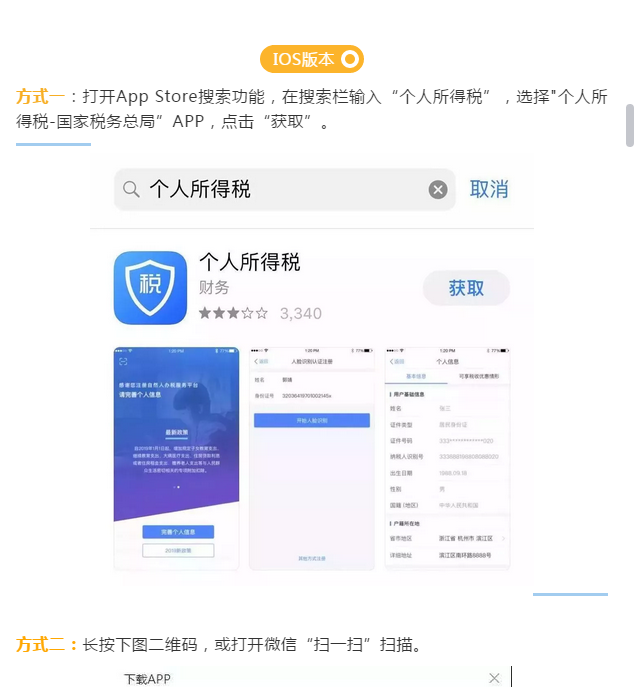 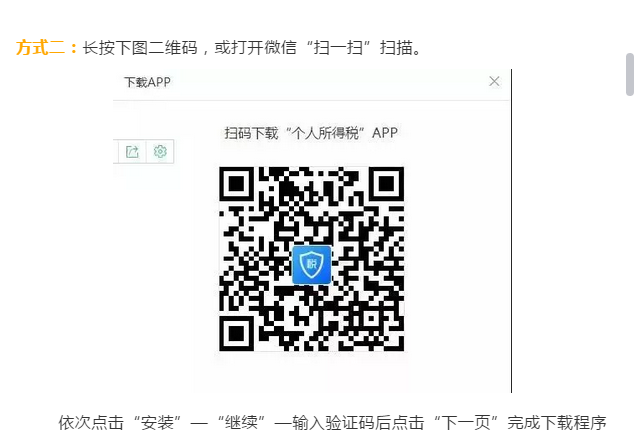 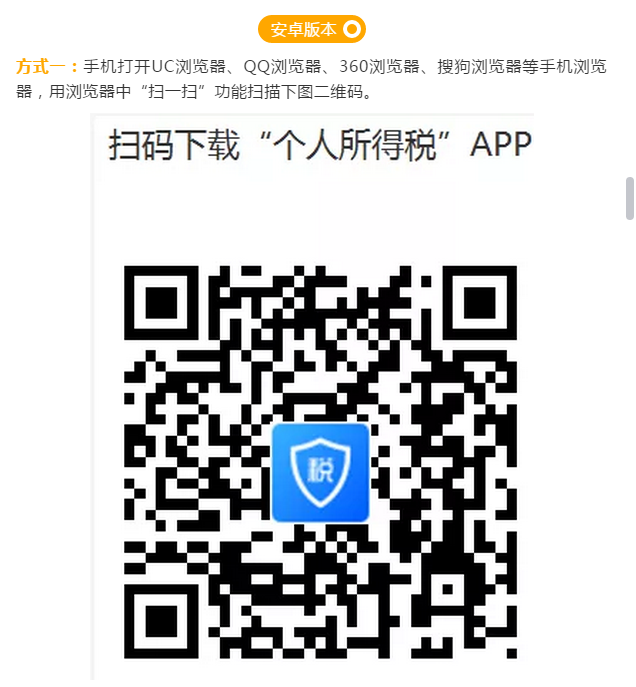 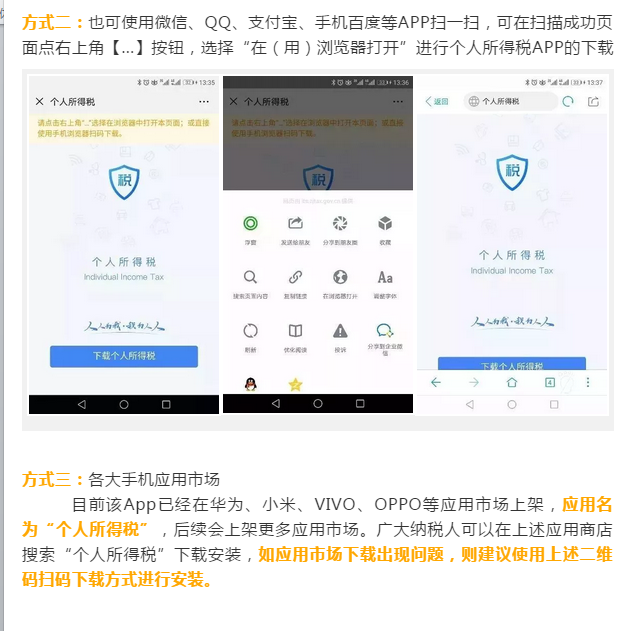 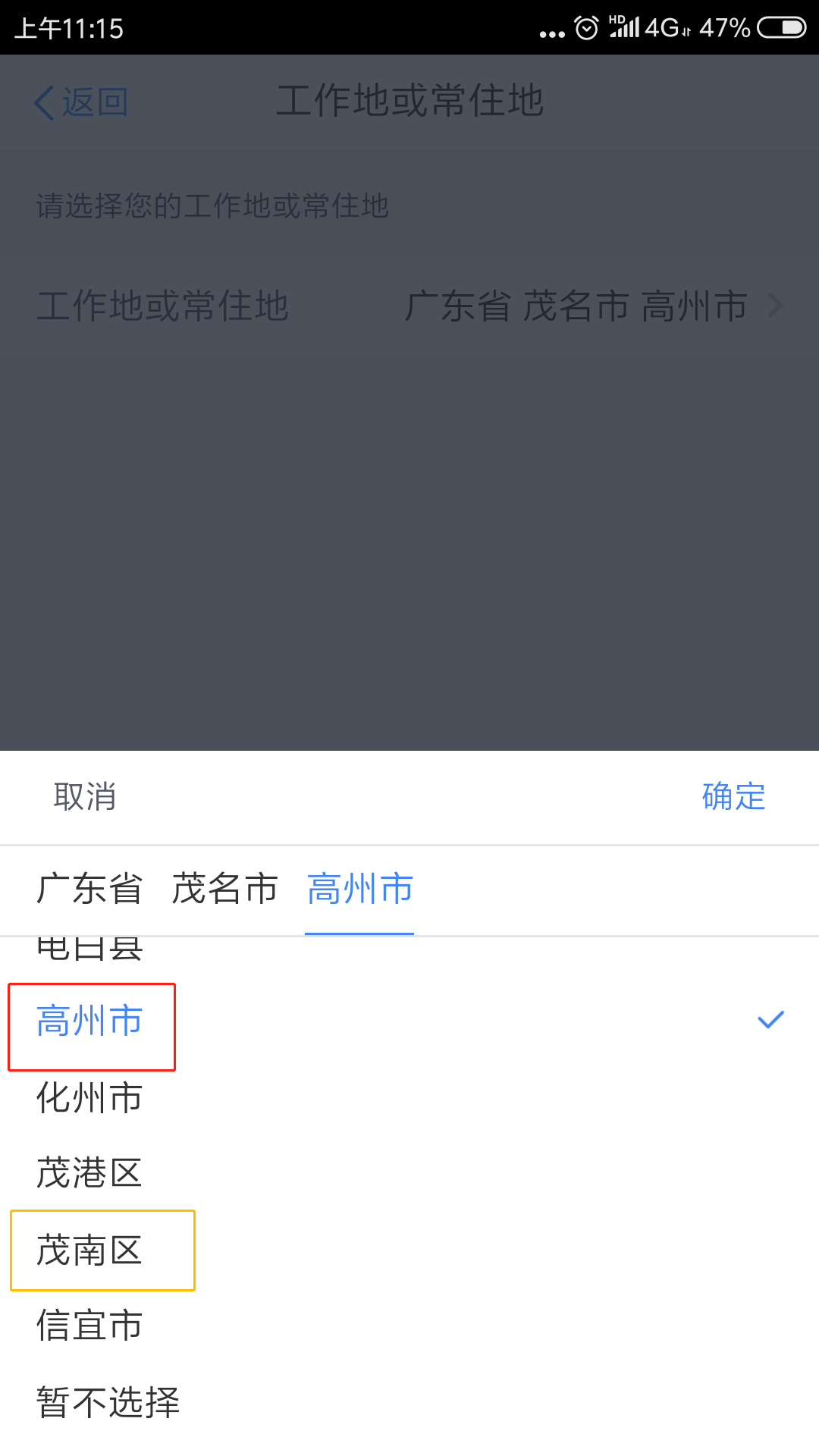 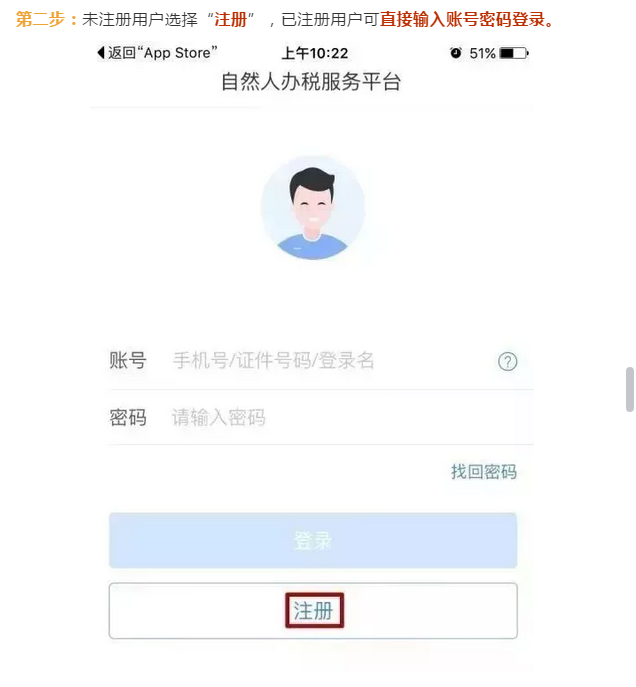 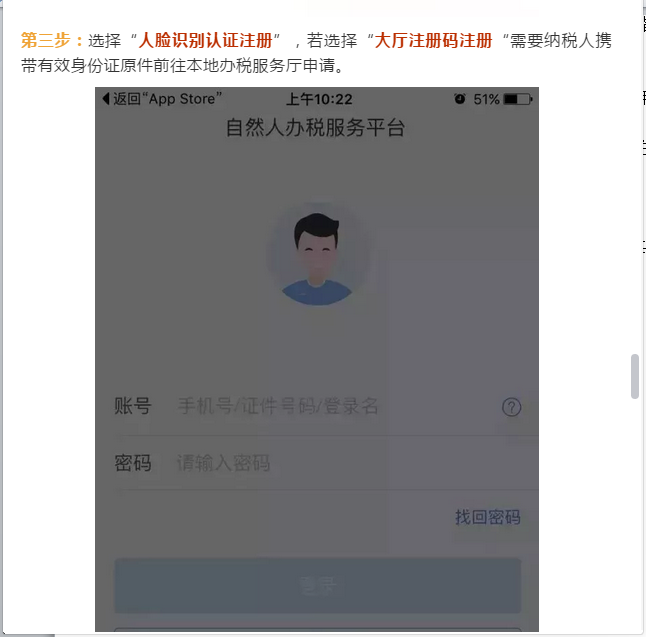 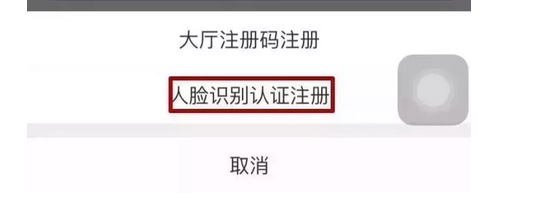 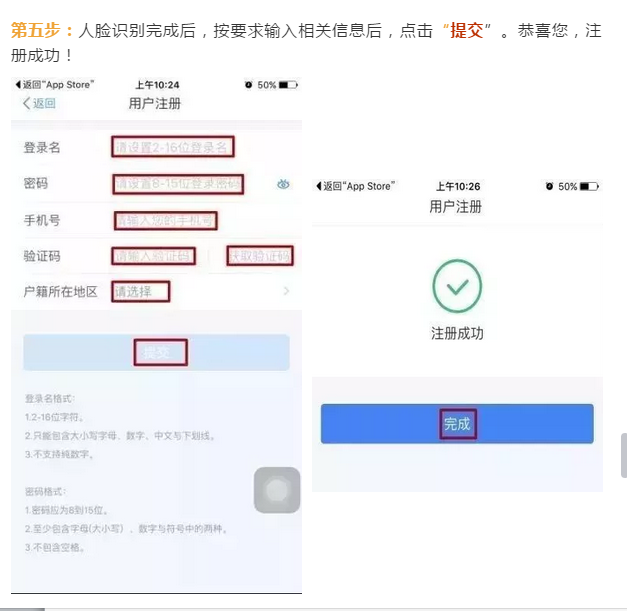 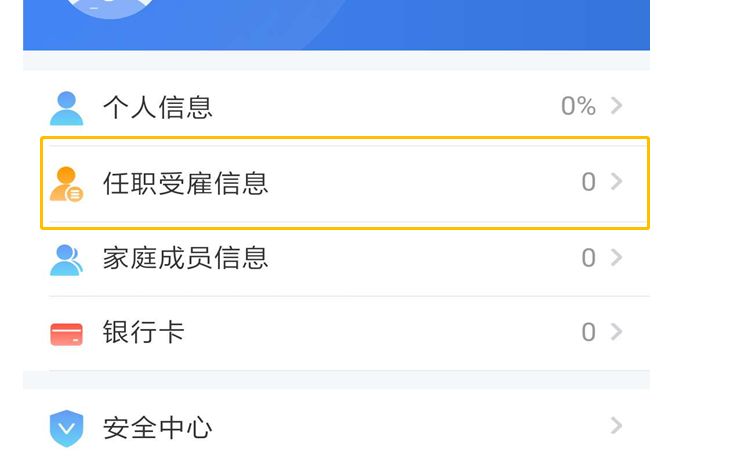 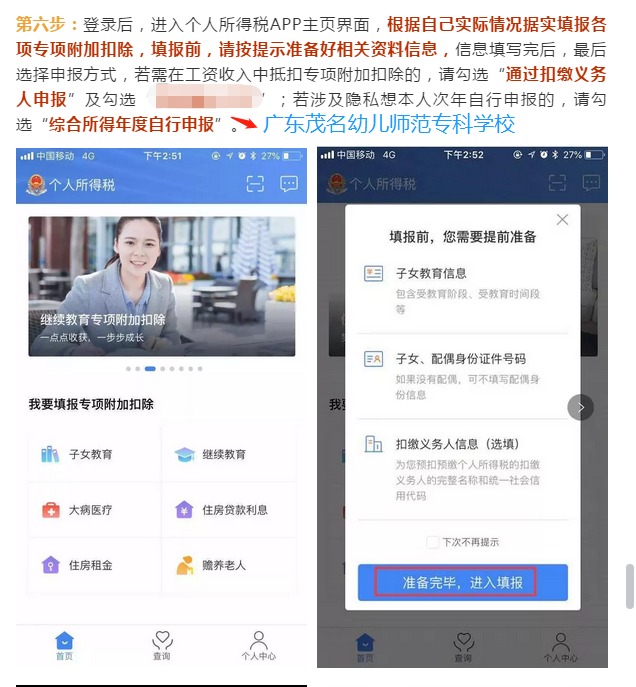 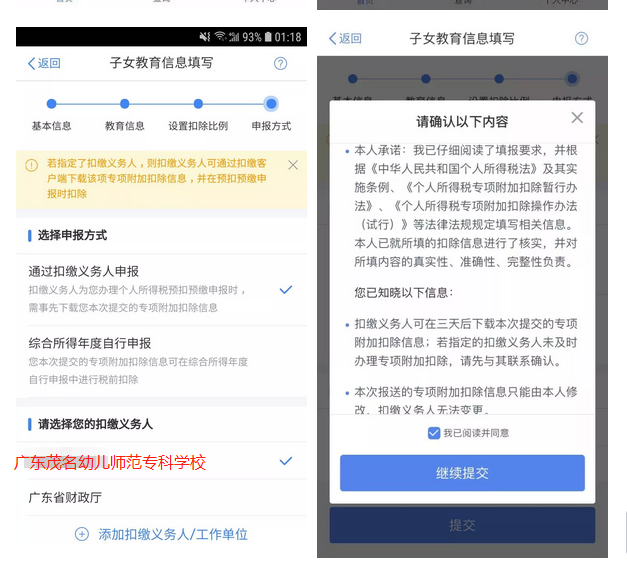 